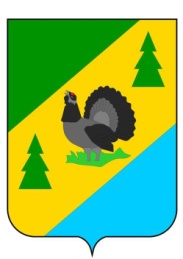 РОССИЙСКАЯ ФЕДЕРАЦИЯИРКУТСКАЯ ОБЛАСТЬАЛЗАМАЙСКОЕ МУНИЦИПАЛЬНОЕ ОБРАЗОВАНИЕАДМИНИСТРАЦИЯПОСТАНОВЛЕНИЕ № 153г. Алзамайот 17 декабря 2021 г.  	В соответствии со статьёй 14 Федерального закона от 06.10.2003 г. № 131-ФЗ «Об общих принципах организации местного самоуправления в Российской Федерации»,  статьёй 5 Федерального закона от 30.12.2004 г. № 210-ФЗ «Об основах регулирования тарифов организаций коммунального комплекса», руководствуясь статьями 6,47 Устава Алзамайского муниципального образования, администрация Алзамайского муниципального образования	ПОСТАНОВЛЯЕТ:Установить и ввести в действие с 01 января 2022 года тариф на транспортные услуги по доставке твердого топлива (дров) населению на  территории Алзамайского муниципального образования  для муниципального казенного учреждения «Центр комплексного обслуживания» в размере 463 рубля 31 копейка за 1 складочный м3 согласно прилагаемому расчету.Настоящее постановление подлежит официальному опубликованию в газете «Вестник Алзамайского муниципального образования» и размещению на официальном сайте администрации Алзамайского муниципального образования в сети «Интернет».Глава Алзамайского муниципального образования                                                                                 А.В. ЛебедевР А С Ч Е ТТАРИФА НА ТРАНСПОРТНЫЕ УСЛУГИ ПО ДОСТАВКЕ ТВЕРДОГО ТОПЛИВА (ДРОВ) НАСЕЛЕНИЮ НА  ТЕРРИТОРИИ АЛЗАМАЙСКОГО МУНИЦИПАЛЬНОГО ОБРАЗОВАНИЯ ДЛЯ МУНИЦИПАЛЬНОГО КАЗЕННОГО УЧРЕЖДЕНИЯ «ЦЕНТР КОМПЛЕКСНОГО ОБСЛУЖИВАНИЯ» НА 2022 ГОДА/машина УАЗ – 330302 (грузовой)
Среднее расстояние  до места погрузки дров –  7 км
Среднее расстояние  от места погрузки дров до потребителя  –  7 км
Грузоподъемность автомобиля – 1 тнКоличество перевозимых дров за 1 рейс – 2 м3РАСЧЕТ ЗАТРАТ НА ОПЛАТУ ТРУДА Заработная плата: (5 600,00 + 3 920,00 + 2 240,00 + 7 056,00) х 2 = 37 632,00 рублей, где 5600,00 – тарифная ставка разнорабочего согласно штатному расписанию, утвержденному приказом МКУ «Центр комплексного обслуживания» от 26.07.2021 г. № 40 К -1  (рублей в месяц);3 920,00 – надбавка за сложность и интенсивность труда (рублей в месяц);2 240,00 – ежемесячное денежное поощрение (рублей в месяц); 7 056,00 – районный коэффициент (30 % от ФЗП) и надбавка за работу в Южных районах Иркутской области (30 % от ФЗП) (рублей в месяц);2 – количество разнорабочих выполняющих доставку дров. Отчисления на социальные нужды: 37 632,00 х 30,2 % = 11 364,86 рублей, где30,2 % - страховые взносы (22,0 % - на обязательное пенсионное страхование; 5,1 % - на обязательное медицинское страхование; 2,9 – на обязательное социальное страхование на случай временной нетрудоспособности и в связи с материнством; 0,2 % - на обязательное социальное страхование от несчастных случаев на производстве и профессиональной заболеваемости).Всего заработная плата с  начислениями на выплаты по оплате труда: 37 632,00 + 11 364,86 = 48 996,86 рублей в месяц.Затраты на оплату труда на 1 рейс (1тн груза или 2 м3 дров): 48 996,86/20,6/3 = 792,83 рублей, где20,6 – среднее количество рабочих дней в месяц;3 – среднее количество рейсов выполняемых автомобилем в течение рабочего дня.РАСЧЕТ ЗАТРАТ НА ГСМ ГСМ: 14 х 0,16 = 2,24 литра, где14 – среднее расстояние в километрах до места погрузки дров и обратно до потребителя;0,16 – количество  бензина в литрах израсходованного на 1 километр (для автомобиля УАЗ – 330302 базовая норма расхода 16 литров на 100 км).7 х 1 тн х 2/100 = 0,14 литра, где7 – расстояние в километрах при движении автомобиля с грузом;1 тн – количество перевозимого груза в тоннах;2/100 - дополнительный к базовой норме расход топлива при движении автомобиля с грузом (2 литра на 100 километров).Расход бензина всего: 2,24 + 0,14 = 2,38 литраЗатраты на ГСМ на 1 рейс (1тн груза или 2 м3 дров): 2,38 х 46,85 = 111,50 рублей, где46,85 – стоимость 1 литра бензина АИ-92 в рублях (по состоянию на 16.12.2021 г.).РАСЧЕТ ЗАТРАТ НА ЗАПАСНЫЕ ЧАСТИ, МАТЕРИАЛЫ, ТЕХНИЧЕСКОЕ ОБСЛУЖИВАНИЕ И ТЕХНИКУ БЕЗОПАСНОСТИ16 515,00/247/3 = 22,29 рублей, где16 515,00 – фактические затраты МКУ «Центр комплексного обслуживания» в рублях за   2021 год на приобретение запасных частей и материалов;247 – количество рабочих дней в году;3 - среднее количество рейсов выполняемых автомобилем в течение рабочего дня.РАСЧЕТ ТАРИФА НА ДОСТАВКУ ТВЕРДОГО ТОПЛИВА (ДРОВ)Затраты на 1 рейс (1тн груза или 2 м3 дров) всего: 792,83 + 111,50 + 22,29 = 926,62 рублей.Тариф на транспортные услуги по доставке твердого топлива (дров) населению на  территории Алзамайского муниципального образования  для муниципального казенного учреждения «Центр комплексного обслуживания» на 2022 год: 926,62/2 = 463,31 руб./м3.Начальник отдела по жилищным,архитектурно-строительным вопросами оказанию услуг ЖКХ администрацииАлзамайского муниципального образования                                                      Л.П. ФилатоваОб установлении тарифа на транспортные услуги по доставке твердого топлива (дров) населению на  территории Алзамайского муниципального образования для муниципального казенного учреждения «Центр комплексного обслуживания» на 2022 годПриложение к постановлению администрации Алзамайского муниципального образования от 17.12.2021 г. № 153